15 TEMMUZ ANAOKULU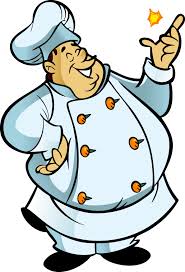 KASIM AYI İKİNCİ HAFTA BESLENME LİSTESİ						 Kafiye YÜCELAFİYET OLSUNKafiye YÜCELOkul Müdürü GÜNTARİHSABAH(KAHVALTI)/2023PAZARTESİ06/11/2023Simit, Beyaz Peynir, Zeytin, Meyve Suyu.SALI07/11/2023Arpa şehriye çorbası, Cevizli Kek, ElmaEkmekÇARŞAMBA08/11/2023Tost(Sucuklu-Kaşarlı)Zeytin, IhlamurPERŞEMBE09/11/2023Fırında Patates, Domates, Zeytin,Süt, Mandalina.CUMA10/11/2023Omlet, Zeytin, SalatalıkMeyve Çayı.